Управление образованияАдминистрации г. Переславля-ЗалесскогоОткрытый городской интернет-проект«Читаем вместе»Лия Гераскина«В Стране невыученных уроков»Номинация: Отзыв о книгеАвтор:Григоревская Екатерина,обучающаяся 3Б классаМОУ «Гимназия»Руководитель:Филатова Ольга Александровнаучитель начальных классовМОУ «Гимназия»Переславль-Залесский, 2019Я хочу рассказать о книге Л. Б. Гераскиной «В стране невыученных уроков».Эта книга о том, как Виктор Перестукин и его кот Кузя попали в страну невыученных уроков. В этой необычной стране кот Кузя заговорил человеческим голосом, а Витя смог увидеть, что будет, если его неправильные ответы оживут. Вите пришлось научиться думать и исправлять все свои ошибки. Для решения самого трудного задания мальчик позвал на помощь учебник географии. Витя смог спасти от опасности своего кота Кузю и вернуться домой.Я читала книгу с большим удовольствием. В повести много забавных моментов. Когда я представила себе плотоядную корову, то хохотала на всю комнату. Порой я сильно переживала, например, за кота Кузю и за самого Витю. Я думала о том, сможет ли мальчик исправить свои ошибки, ведь Витя плохо учился в школе. А еще я пробовала решать задачи, которые не смог решить Витя.Эта книга учит, что не надо лениться. Знания, которые мы получаем в школе, обязательно нам пригодятся. Надо проявлять терпение и упорство, даже если тебе что-то не хочется делать или у тебя сразу не получается. Надо уметь признавать свои ошибки и вовремя исправлять их. Мне очень понравилась эта книга! Я советую всем ребятам её прочитать.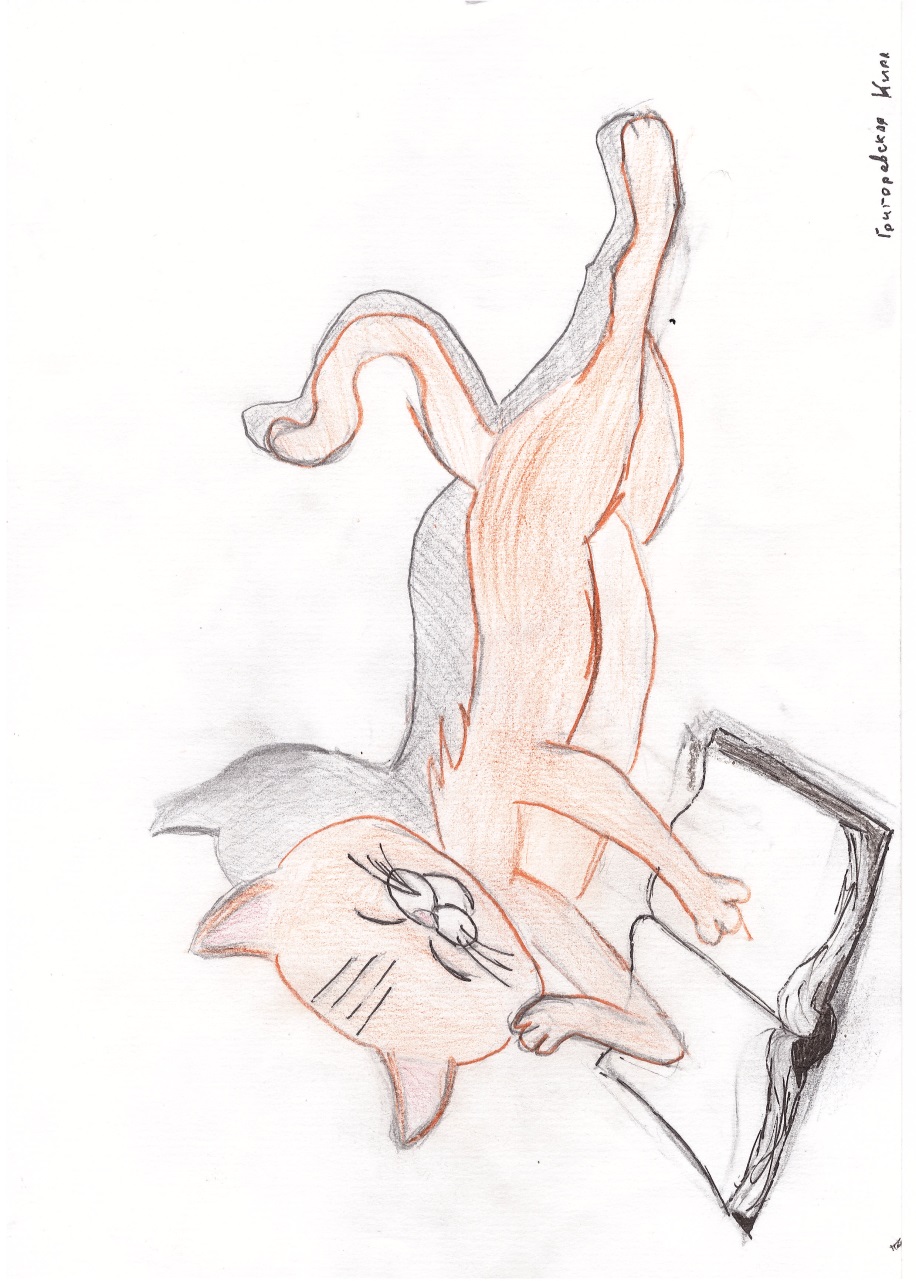 